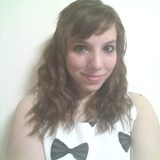 General InformationKristina C. Bohler7707 Lindbergh DriveApt. BMaplewood Missouri, 63143EducationMehlville High School class of 2007. Received high school diploma.Lindenwood University. Attended semester fall 2007.Jefferson Community College. Received an Associate of Arts degree May 2010.Costa Rican Language Academy. Completed Spanish proficiency course and received language certificate.University of Missouri St. Louis. Received Bachelor's degree in English Literature in May 2012Work ExperiencesHanvit Language AcademyHanvit Hagwon Industrial Bank9th floor 106-10Jinchundong DalseoguDaegu South Korea, 700-704+82-053-636-4000Employment as Foreign English Teacher December 2012.Received training in teaching ESL listening, speaking and writing from TOEFL and iBT books. Taught 6th grade elementary school through third grade middle school students.Extended original contract for an additional four months. Trained new incoming foreign teachers.Graded four speaking and writing homework books per student per week for grammar, punctuation, spelling, structure and coherence.Assigned homework to students every day and input grades through the school’s internet program.Mildred Lane Kemper Art Museum1 Brookings Drive St. Louis MO, 63130Employment as Kemper Museum Attendant October 2010.Training in museum preparedness and safety regulations.Promoted to Security Captain in Spring 2011.Regularly assisted Supervisors with security tasks and office work.Regularly assisted Event Coordinator in setting up, running and breaking down events as well as consistent interaction with event supervisors. St. Luke’s Hospital232 South Woods Mill RoadChesterfield MO, 63017Employment as Food and Nutrition Aide in Cafeteria. PRN position. Offered a full time position for continual reliability and knowledge of duties. Offered and accepted customer service position as room service aid after transition to room service from regular dietary for outstanding performance and conduction with hospital patients.Promoted to room service assistant for understanding and following procedures of room service and continuing to deliver excellent customer service in assisting the needs of the patients.McDonald’s Restaurants/Franchise4407 Lemay Ferry RDMehlville MO, 63129Employment as a regular crew employee with training in service and customer satisfaction. Began April 14, 2005Promotion to Zone Manager for outstanding work ethic and understanding of procedures in summer of 2006 with training in cash register balancing and maintenance. Multiple bonuses and congratulations for outstanding customer service and satisfaction.Continued employment to summer 2009.Volunteer WorkGirl Scouting from Daisies to senior scout. Annual April Showers collections as well as Feed My People canned food drives. Attended Kids Castle summer camp program 1994-2001 as a senior camper. Emphasis on assisting camp counselors.Job’s Daughters from 2001 to 2003. Continual fund raisers for H.I.K.E. (Hearing Impaired Kids Endowment Fund) and Make a Wish Foundation. Alpha Phi Omega service Fraternity. Rush and Pledge in Fall 2007 and made a Brother on November 18th, 2007. Volunteer services to Youth in Need and Emmaus Homes.Alpha Xi Delta Sorority. Rush and Pledge in Fall 2011 and made a sister on November 4th, 2011. Volunteer services to Autism Speaks and Build-A-Bear Foundation.Notable Courses and Co-CurricularsFounded and Presided over Mehlville High School’s Anime Club from 2004-06Directed one-act for Mehlville High School Theatre Department for Spring 2006.Student directed The Night of January 16th for Fall 2007.Regularly attended GSA meetings in 2008.President of Pledge class Lindenwood University’s Alpha Phi Omega chapter. President of Lindenwood University Astronomical Society.AwardsAcademic Achievement awards for scholastic excellence at Mehlville High School years 2003-2007Multiple certificates from Mehlville Theatre Department for various jobs and dedication for four years. Award for Masonic Youth in Government emphasis on the shadowing of a Director of Administration.Award for Journalistic Writing in Spring 2007.Awarded DECA Scholarship in Winter 2011 for Costa Rica Study Abroad. 